 Temat: Piękna nasza ojczyzna- wzbogacanie i utrwalanie słownictwa  dotyczącego symboli narodowych.Obejrzyj filmik: https://www.youtube.com/watch?v=xQk8p7XY23A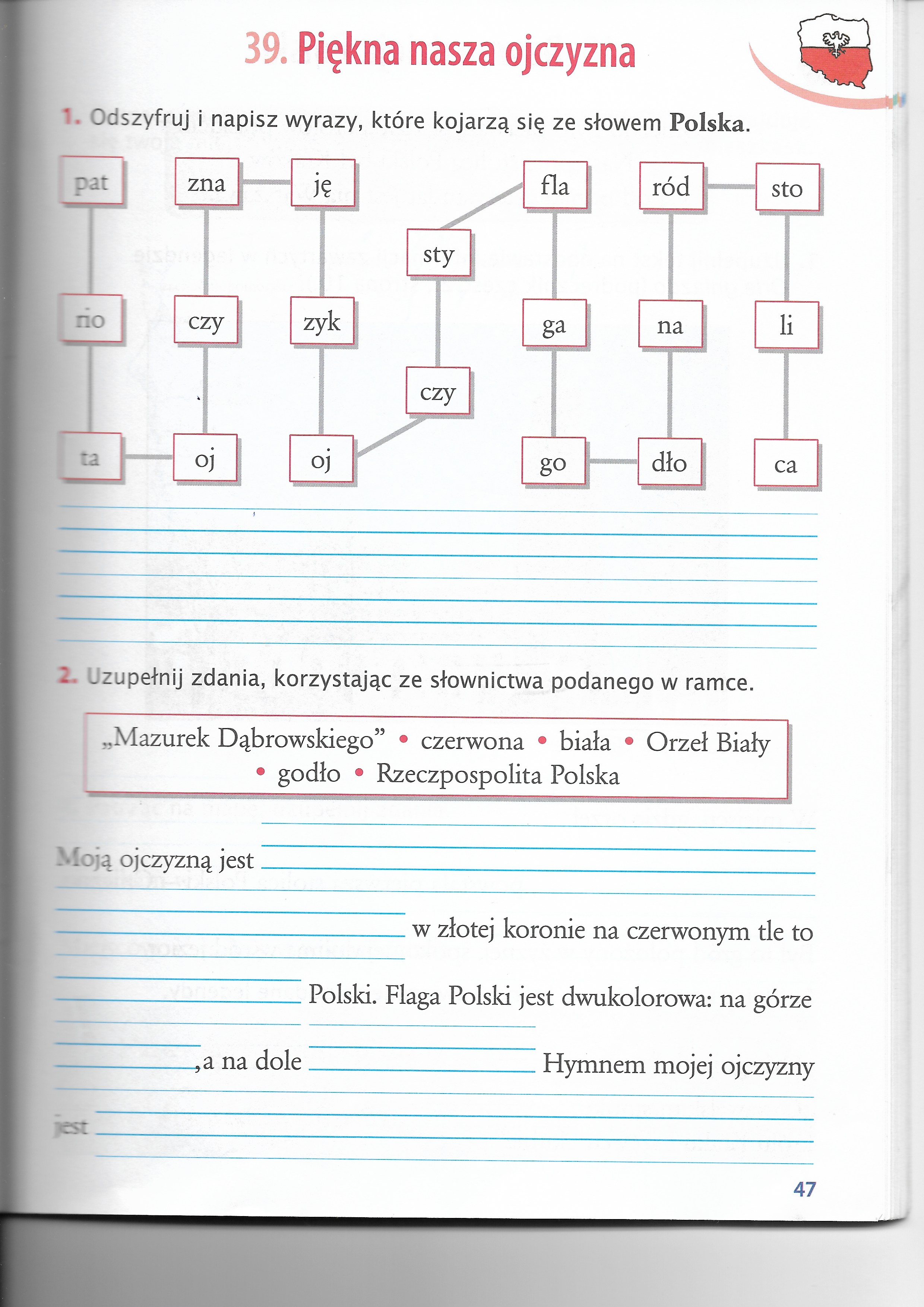 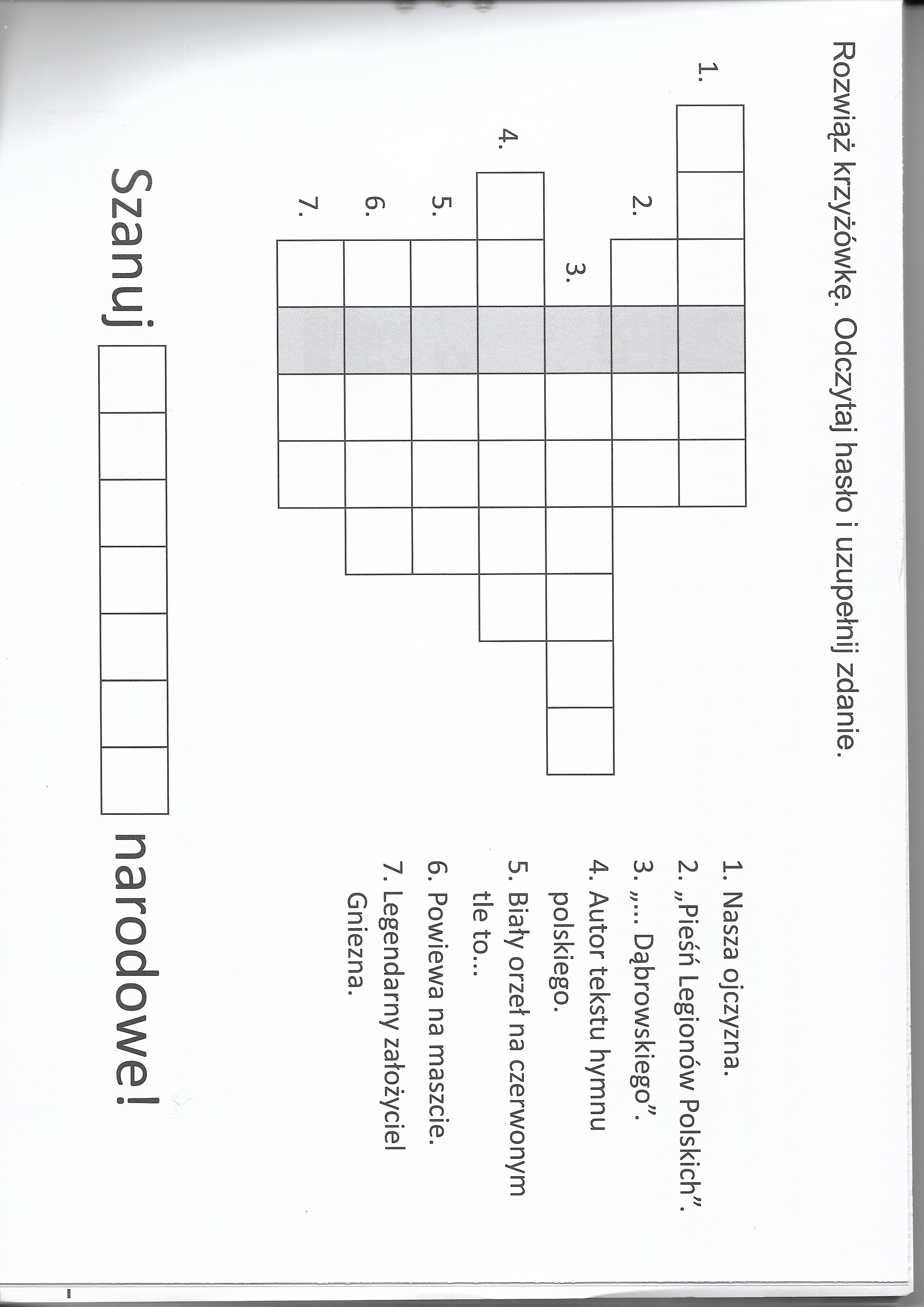 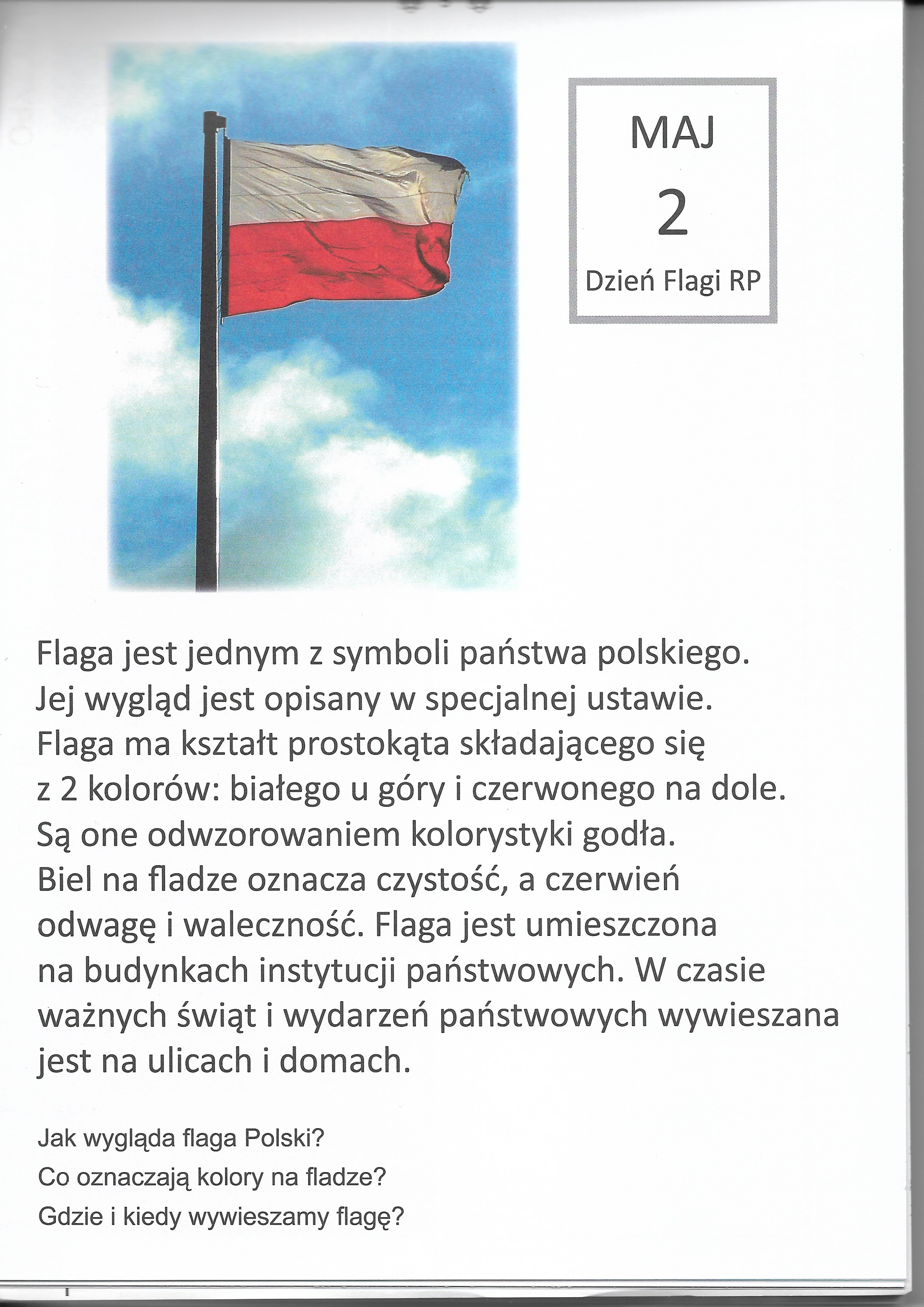 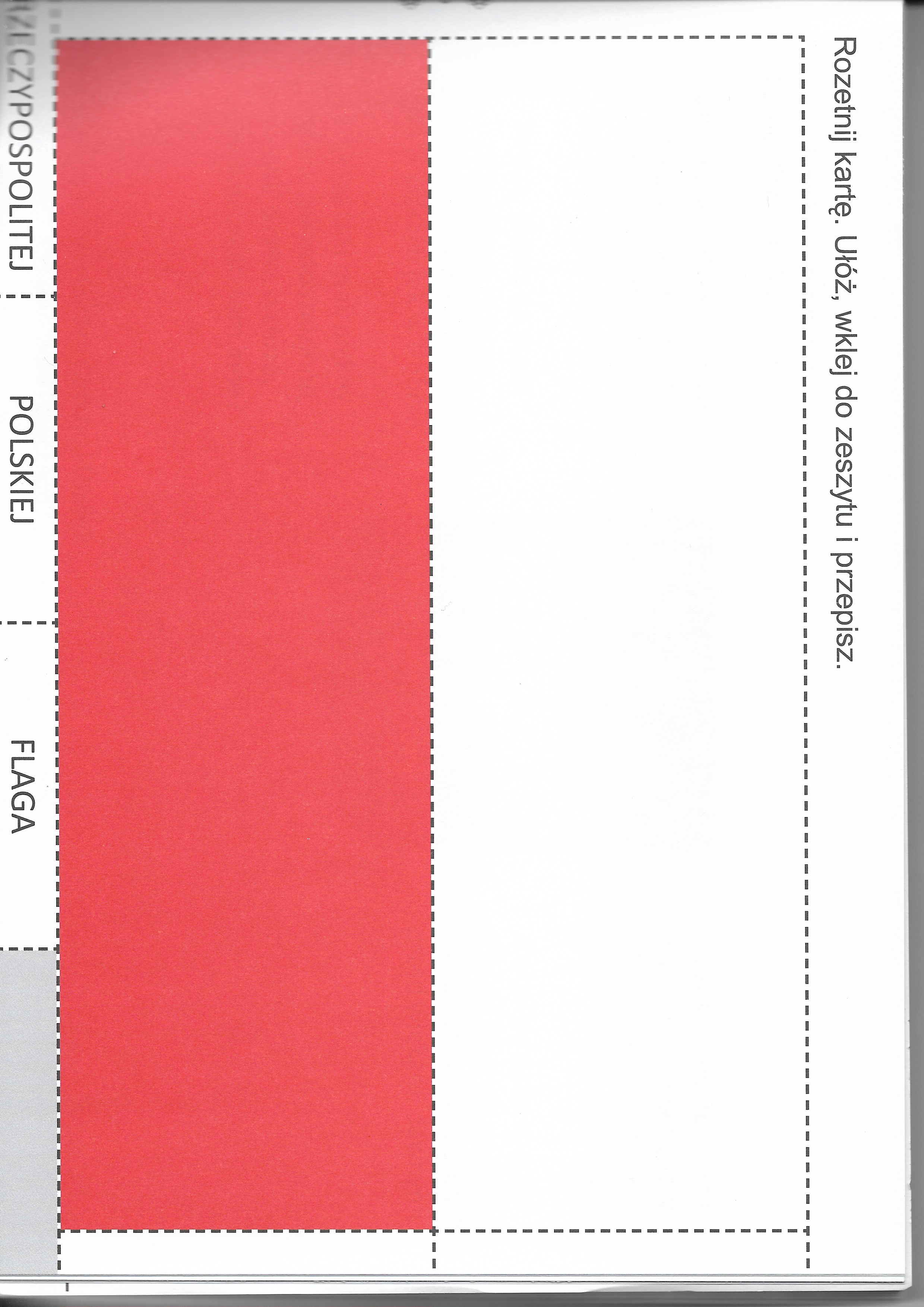 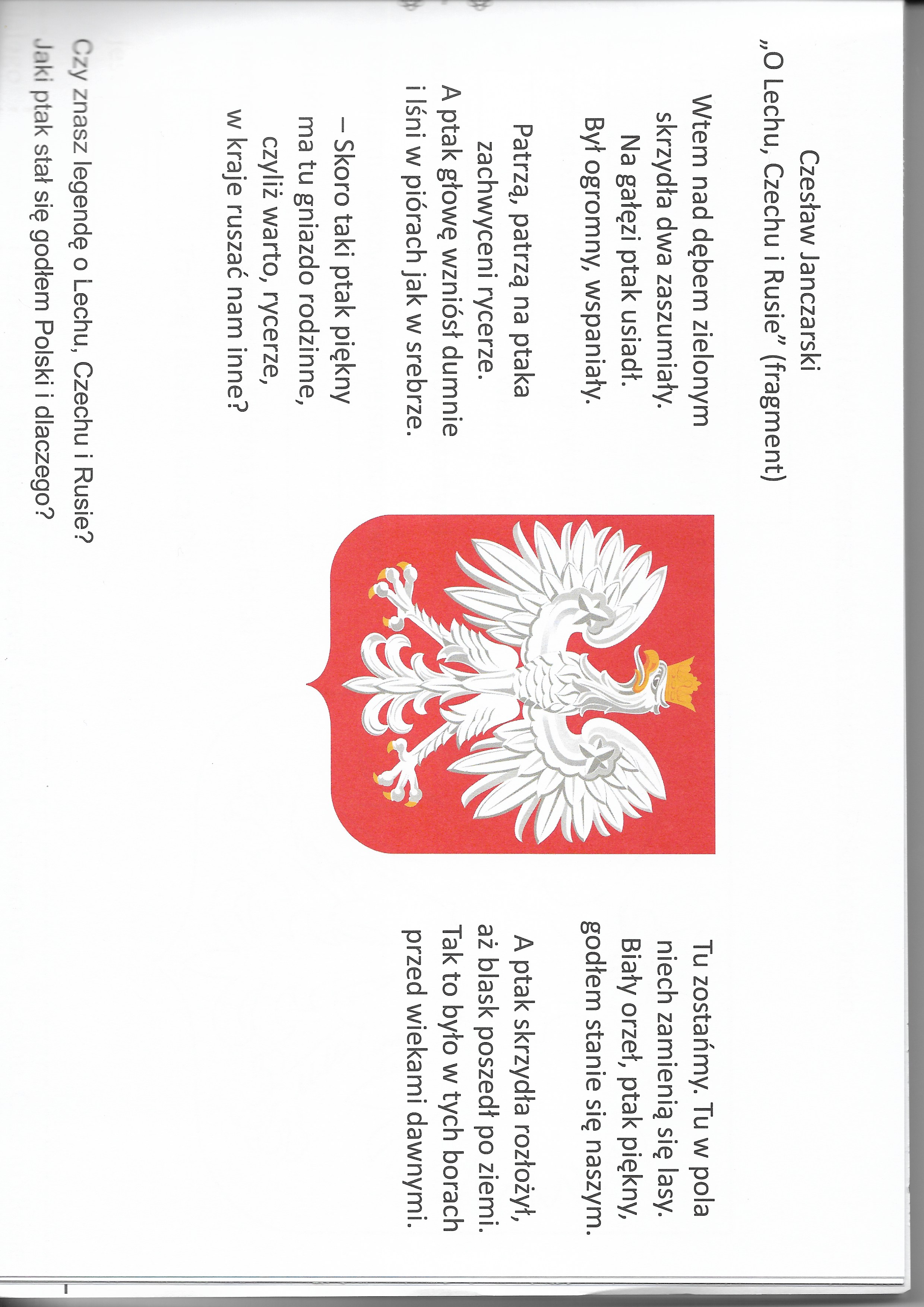 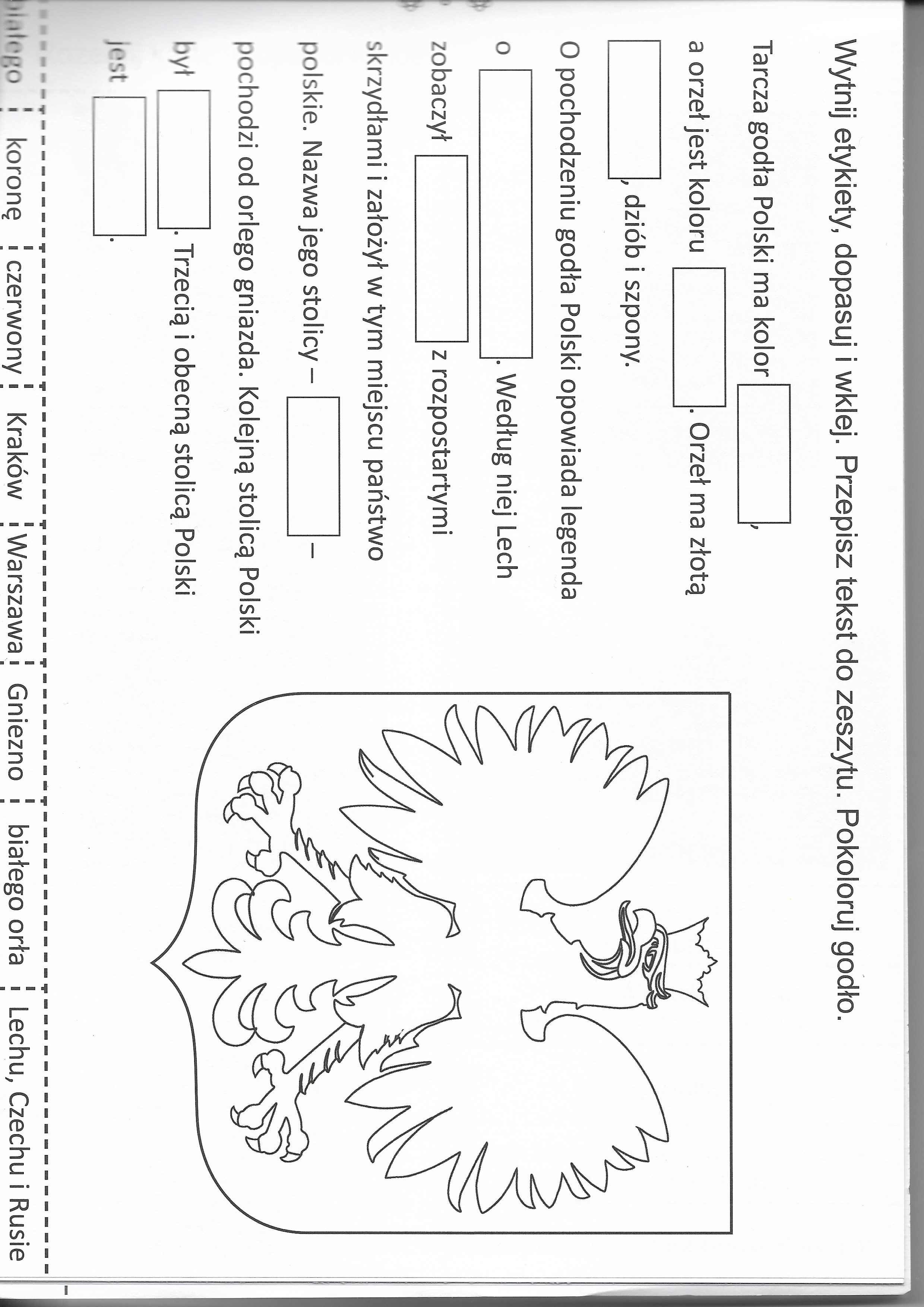 